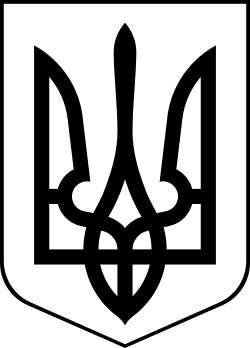 УкраїнаМЕНСЬКА МІСЬКА РАДАМенського району Чернігівської області(перша сесія восьмого скликання)РІШЕННЯ16 грудня 2020 року	№23Про зміни до структури та загальної чисельності КУ «Територіальний центр соціального обслуговування (надання соціальних послуг) Менської міської ради Менського району Чернігівської областіЗаслухавши інформацію директора КУ «Територіальний центр соціального обслуговування (надання соціальних послуг)» Менської міської ради Гончар Н.В. щодо необхідності внесення змін до структури та загальної чисельності установи, керуючись постановою Кабінету Міністрів України від 29 грудня 2009 року № 1417 «Деякі питання діяльності територіальних центрів соціального обслуговування (надання соціальних послуг)», наказом Міністерства соціальної політики України від 12.07.2016 № 753 «Про затвердження Типового штатного нормативу чисельності працівників територіального центру соціального обслуговування (надання соціальних послуг)», згідно розпорядження Кабінету Міністрів України від 12.06.2020 №730-р « Про визначення адміністративних центрів та затвердження територій територіальних громад Чернігівської області», Постанови Верховної ради України від 17.07.2020 № 807-IX «Про утворення та ліквідацію районів» та статтями 26, 59 та 60 Закону України «Про місцеве самоврядування в Україні», Менська міська радаВИРІШИЛА:З 23 грудня 2020 року внести зміни до додатку 2 до рішення 10 сесії Менської міської ради 7 скликання від 17.01.2018.року «Про створення комунальної установи «Територіальний центр соціального обслуговування (надання соціальних послуг)» Менської міської ради Менського району Чернігівської області, доповнивши його наступними позиціями:Затвердити з 23 грудня 2020 року нову структуру та загальну чисельність КУ «Територіальний центр соціального обслуговування (надання соціальних послуг)» Менської міської ради Менського району Чернігівської області згідно додатку №1 до даного рішення - додається.	Контроль за виконанням рішення покласти на заступників міського голови з питань діяльності виконкому Менської міської ради.Міський голова	Г.А.ПримаковДодаток №1 до рішення 1 сесії Менської міської ради 8 скликання «Про зміни до структури та загальної чисельності КУ «Територіальний центр соціального обслуговування (надання соціальних послуг ) Менської міської ради Менського району Чернігівської області від  16.12.2020 №23СТРУКТУРАкомунальної установи «Територіальний центр соціального обслуговування (надання соціальних послуг)» Менської міської ради Менського району Чернігівської областіРазом по територіальному центру – 101,5 штатних одиницьАпарат територіального центруАпарат територіального центруАпарат територіального центрубухгалтербухгалтер1 завідувач господарствазавідувач господарства0,5інженер з охорони праціінженер з охорони праці1Відділення соціальної допомоги вдомаВідділення соціальної допомоги вдомаВідділення соціальної допомоги вдомасоціальний робітниксоціальний робітник10Відділення денного перебуванняВідділення денного перебуванняВідділення денного перебуванняфахівець з фізичної реабілітаціїфахівець з фізичної реабілітації0,5Відділення організації надання адресної натуральної та грошової допомогиВідділення організації надання адресної натуральної та грошової допомогиВідділення організації надання адресної натуральної та грошової допомогиробітник з комплексного обслуговування й ремонту будинківробітник з комплексного обслуговування й ремонту будинків1(Штатних одиниць)Апарат територіального центру Апарат територіального центру директор терцентру 1головний бухгалтер 1бухгалтер3інспектор з кадрів1провідний фахівець із соціальної роботи1психолог0,5водій автотранспортного засобу1завідувач господарства0,5Інженер з охорони праці1прибиральник службових приміщень1Всього 11Відділення соціальної допомоги вдомаВідділення соціальної допомоги вдомазавідувач відділення 1фахівець із соціальної допомоги вдома1соціальний робітник 52Всього 54,0Відділення денного перебування Відділення денного перебування завідувач відділення1сестра медична 1фахівець з фізичної реабілітації 0,5Всього 2,5Відділення стаціонарного догляду для постійного або тимчасового проживанняВідділення стаціонарного догляду для постійного або тимчасового проживаннязавідувач відділення 1сестра-господиня1,5лікар загальної практики0,5сестра медична0,5сестра медична з дієтичного харчування 0,5молодша медична сестра (ванниця)1,75молодша медична сестра з догляду за хворими8,0молодша медична сестра (прибиральниця)1,0підсобний робітник1,5кухар2машиніст із прання та ремонту спецодягу0,5водій автотранспортного засобу1опалювач4Всього 23,75Відділення організації надання адресної натуральної та грошової допомогиВідділення організації надання адресної натуральної та грошової допомогизавідувач відділення1робітник з комплексного обслуговування й ремонту будинків3швачка1,5перукар1взуттьовик з ремонту взуття0,5електрик1соціальний робітник1,25тракторист1Всього 10,25